INDICE1.- ÓRGANOS DE GOBIERNO: ESTRUCTURA COLEGIAL / COMISIONES.2.- GESTIÓN COLEGIAL.3.- FORMACIÓN.4.- QUEJAS Y RECLAMACIONES.1.- ÓRGANOS DE GOBIERNO: ESTRUCTURA COLEGIALEl Colegio se rige por los siguientes órganos:1.1. LA JUNTA DE GOBIERNOEs el órgano encargado de la ejecución de los acuerdos de la Asamblea General y asume la dirección y administración del Colegio con sujeción a lo establecido en los presentes Estatutos.Se ha reunido un total de 18 veces y esta compuesta por:Junta de Gobierno del Colegio Regional,DON LUIS RASAL ORTIGAS PresidenteDON MANUEL MIÑANA AMADA,   Vicepresidente.DON ENRIQUE LABARTA ESCOSA,   Secretario.DOÑA CARMEN ABAD RUIZ,   Vicesecretario.DON JAIME ALFONSO MAZA,   Tesorero.DOÑA ELVIRA ANTOLÍN HORNO,   Bibliotecario-Contador.DON ANTONIO CASTILLO LARIO,   Vocal 1º.DOÑA LAURA MARTÍNEZ ALONSO,   Vocal 2º.DON JAVIER SERRANO FRANCO,   Vocal 3º.Junta Provincial de Huesca,DON EMILIO-JUAN MARTÍNEZ GARCÍA PresidenteDON JOSÉ MIGUEL ÁLVAREZ DOTU,   Vocal 1º.DON ALBERTO LATRE BARLUENGA,   Vocal 2º.DOÑA LUISA PALACÍN RODRÍGUEZ,    Vocal 3º.DOÑA LUCÍA ÁLVAREZ BERNAD,   Vocal 4º.Junta Provincial de Teruel,DON CARLOS CAÑADA PEÑA   PresidenteDON MARIANO LÓPEZ OLIVAS,   Vocal 1º.DON LUIS JULIÁN BATEA,    Vocal 2º.DOÑA ISABEL CAÑADA LUNA,   Vocal 3º.1.2. LA ASAMBLEA GENERAL DE COLEGIADOSEs el órgano que comprende todos los miembros del gobierno reunidos, asumiendo la máxima autoridad dentro de éste, y como tal obliga en sus acuerdos a todos los colegiados.Este año, la Asamblea General se celebró el día 30 de Mayo de 2018.1.3. COMISIONES 1.3.1. COMISIÓN DEONTOLÓGICA:El Comité Deontológico del COEA está formado por el Presidente, D. ANTONIO CASTILLO LARIO1.3.2. COMISIÓN CIENTÍFICA FORMACIÓN:Formada por el Presidente DON MANUEL MIÑANA AMADADurante el año 2017 las temáticas tratadas en las distintos cursos han sido: Ortodoncia, Endodoncia, Implantología, Rehabilitación Neuro-Oclusal, Periodoncia, Regeneración Ósea, Programas de Gestión de Clínicas Dentales… 2.- GESTIÓN COLEGIAL	2.1 COLEGIADOS : 910		EN ACTIVO 31.12.17: 855			2.1.1 MUJERES: 415	49%			2.1.2 HOMBRES: 440        51%	2.2. ALTAS Y BAJAS COLEGIALES			2.2.1 ALTAS: 294		2.2.2 BAJAS: 24		2.2.3 FALLECIDOS 4	2.3. CUOTAS COLEGIALES APLICABLES DURANTE EL AÑO 2017DERECHOS DE COLEGIACIÓN		- Cuota única de incorporación ...........................................................	100,00	€RECIBO COLEGIAL		Cuota trimestral única .........................................................................	100,00	€Cuota trimestral Consejo General ......................................................	19,00	€TOTAL ................................................................................................	119,00	€3. FORMACIÓNDurante el año 2017 se han impartido en el Colegio las siguientes acciones formativas:FEBREROTERUEL 	24 Y 25 DE FEBRERO		CURSO FC CONSEJO 	GENERAL“Excelencia estética en implantología al alcance del odontólogo 			general: injerto de conectivo y manejo de tejidos blandos “Dr. Ramón Gómez Meda – SUSPENDIDO POR DICTANTEMARZOZARAGOZA 31 de Marzo y 1 de Abril      COLABORA DENTSPLY 	SIRONA“Actualización en endodoncia. Restauración y estética del diente 		endodonciado”Dra. Dña. Rosa VilariñoABRILZARAGOZA 	6 DE ABRILColabora ITI STUDY CLUB ZARAGOZA CENTRO“Tejidos blandos alrededor de dientes e implantes: desde el injerto a la 	prótesis definitiva pasando por el provisional. ¿Cómo lo hacemos?”“Carga inmediata en implantologia”Dr. D. Ramón Asensio AcebedoDr. D. Fernando Loscos MoratóZARAGOZA 	21 ABRIL		COLABORA: DVD“Utilización del Cone Beam en la práctica diaria (R)”Dr. D. Manuel Ruiz PiñónZARAGOZA 	27-28-29 ABRIL	COLABORA: IVOCLAR 	VIVADENT“Rehabilitación Oral: un enfoque conservador”Dr. D. Paul CabezaMAYOZARAGOZA 	5 MAYO		COLABORA: SINEDENT“Enfermedades Periimplantarias”Dr. D. Pedro Ariño DomingoZARAGOZA 	12 MAYO		COLABORA: ORMCO“DAMON SYSTEM. Un nuevo horizonte”Dr. D. Ramón Perera GrauZARAGOZA 			CURSO FC CONSEJO GENERAL“Sedación Consciente”Parte no presencial – Plataforma disponible desde 28.03.17Parte presencial – 19 y 20 de MayoDra. Dña. Andreína Pérez, D. Carlos Ramos y D. Jesús Pascual 	MartínezJUNIOTERUEL 	2 Y 3 DE JUNIO		CURSO FC CONSEJO 	GENERAL“Actualización en la Cirugía de Implantes: Tratamiento en pacientes 	frágiles y manejo de la periimplantitis”Dr. D. Guillermo Machuca Portillo y Dr. D. José María Delgado MuñozZARAGOZA, 9 DE JUNIO"Actitud del Odontoestomatólogo ante los nuevos anticoagulantes. 	Pautas terapéuticas"DR. D. Pedro Corona Virón.HUESCA   16 Y 17 DE JUNIO		CURSO FC CONSEJO 	GENERAL“Inmersión en la cirugía oral.   Pequeños y grandes retos en la clínica 	diaria”Dr. José Pinilla MelguizoZARAGOZA 	23 JUNIO		COLABORA: BTI“Implantología Predecible”Dres. D. Jon Eguizabal y D. Federico RebhergerSEPTIEMBREZARAGOZA 22 Y 23 DE SEPTIEMBRE 	CURSO FC CONSEJO 	GENERAL“Ortodoncia interceptiva: protocolos de fácil aplicabilidad clínica para 	introducir en nuestra consulta diaria”Dr. Jesús Fernández SánchezZARAGOZA 	29 DE SEPTIEMBREColabora ITI STUDY CLUB ZARAGOZA CENTRO“Tratamiento periodontal regenerativo en tratamientos 	multidisciplinares”“Función inmediata en implantologia”Dr. D. Ion Zabalegui AndoneguiDr. D. Fernando Loscos MoratóZARAGOZA 	30 DE SEPTIEMBRE		Colabora NOBEL 	BIOCARE“Guías para abordar el éxito quirúrgico y protésico en rehabilitaciones 	complejas de arcada completa sin sorpresas”Dr. D. Arturo LlobellOCTUBREHUESCA 	6-7 OCTUBRE		CURSO FC CONSEJO 	GENERAL“Abordaje del paciente periodontal para el dentista general. El ABC del 	tratamiento periodontal”Dr. Miguel Ángel Alobera Gracia y Dr. Mariano del Canto PingarrónZARAGOZA 	20 OCTUBRE 2017		Colabora SEPA“El paciente periodontal dentro del tratamiento multidisciplinar.”Dras. Marta Muñoz y Nayra EscuderoZARAGOZA 	26 DE OCTUBREColabora ITI STUDY CLUB ZARAGOZA CENTRO“Sonrisa gingival: etiología, diagnóstico y manejo interdisciplinar”“Problemas derivados de la incorrecta colocación de los implantes”Dr. D. Juan Flores GuillénDr. D. Fernando Loscos MoratóZARAGOZA 	27 Y 28 OCTUBRE	CURSO FC CONSEJO 	GENERAL“Oclusión y disfunción temporo-mandibular en la clínica diaria”Dr. D. Santiago Pardo Mindán”TERUEL 	27 Y 28 OCTUBRE	CURSO FC CONSEJO GENERAL“Excelencia estética en Implantología: injerto de conectivo y manejo de 		tejidos blandos”Dr. D. Ramón Gómez MedaNOVIEMBREZARAGOZA 	4 NOVIEMBRE 2017		Colabora SEPA“Actualización en los tratamientos de sensibilidad dentinaria: qué 	novedades hay y cómo funcionan.”Dr. Francisco José Gil Loscos.ZARAGOZA 	8 NOVIEMBRE 2017Inauguración Curso Académico 2017/2018“Diferencia entre Ética y Deontología. ¿Cómo nos afecta?”Dr. D. Rogelio AltisentZARAGOZA 	10 NOVIEMBRE 2017		Colabora 	Septodont“Nuevos materiales en Endodoncia. Biocerámicos”.Dr. D. Luis Óscar Alonso EzpeletaZARAGOZA 	24  NOVIEMBRE		 Colabora Infomed“Jornadas de Formación. GESDEN G5”ZARAGOZA 	24 Y 25  NOVIEMBRE		Colabora Inibsa“Tejidos blandos claves para obtener resultados estéticos”Dr. D. Javier Núñez Llorente4.- QUEJAS Y RECLAMACIONES.La comisión deontológica atendió  85 reclamaciones en 2017. De las cuales 73 fueron de franquicias por solo 12 de dentistas tradicionales.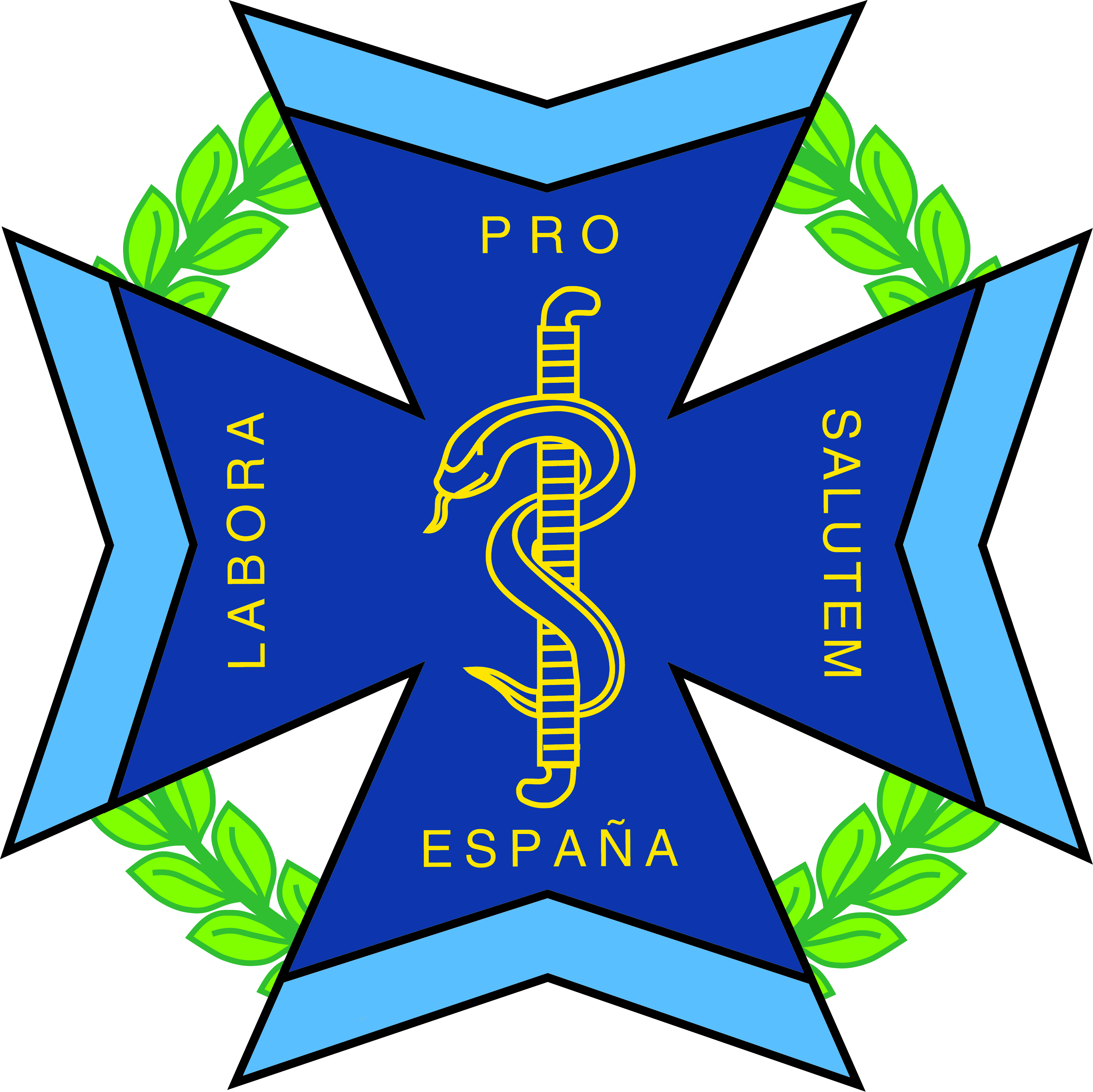 